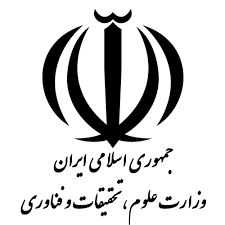 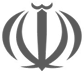 وزارت علوم، تحقیقات و فنّاوری
مرکز نظارت، ارزیابی و تضمین کیفیت
هیئت نظارت و ارزیابی استان ........................
گزارش‌نامۀ نظارت بر دانشگاهها و مؤسسههای
آموزش عالی دولتی 
(ویراست سوم: فروردین ماه 1402)نام دانشگاه/مؤسسه:...........................شهر محل استقرار:............................تاریخ بازدید: ...................................تاریخ تهیه گزارش:.........................وضعیت مدیریت دانشگاه/مؤسسهوضعیت برنامههای راهبردی دانشگاه/مؤسسهوضعیت اداری و مالی دانشگاه/مؤسسهوضعیت آموزشی دانشگاه/مؤسسهوضعیت دانشجویی و فرهنگی دانشگاه/مؤسسهوضعیت پژوهشی دانشگاه/مؤسسهزیرساخت، امکانات و تجهیزاتوضعیت درج اطلاعات دانشگاه/مؤسسه در سامانة آموزش عالی (ساعا)همکاری و تعاملوضعیت آموزش الکترونیکی دانشگاه/مؤسسهدر صورتی که آموزش غیرحضوری (الکترونیکی) در دانشگاه/مؤسسه ارائه میشود به پرسشهای 10-1 تا 10-15 پاسخ داده شود.جمع بندی و تحلیل (بر اساس مستندات دریافتی، مصاحبه‌ها و مشاهدات میدانی)الف. نقاط قوت..............................ب. نقاط ضعف..............................ج. اقدامات اصلاحی مورد نیاز..............................د. توصیه‌های نظارتی به دانشگاه/مؤسسه..............................ه. نقصانها12. مشخصات ناظران 13. جمع‌بندی نهایی هیئت نظارت و ارزیابی استانی........................................................................................................................................................................................................................................................................................................................................................................................................................................................................................................................................................................... 14. مشخصات بازدید قبلیآیا گزارش بازدید نظارتی قبلی در سامانه آموزش عالی ثبت و ارسال شده است؟  بلی،  خیر  شماره پیگیری ................. تاریخ ثبت: .................مشخصات سندمشخصات سندعنوان سند: گزارش‌نامۀ نظارت بر دانشگاهها و مؤسسههای آموزش عالی دولتیعنوان سند: گزارش‌نامۀ نظارت بر دانشگاهها و مؤسسههای آموزش عالی دولتینوع سند: گزارشنامهشمارۀ سند:  عتف_گ_ناتک_4-11ویرایش: 3صفحه: 23اقدام‌کنندگاناقدام‌کنندگاناقدام‌کنندگاناقدام‌کنندگانمسئولیتنام ونام خانوادگیواحد سازمانیامضاتهیه‌کنندهرحیم صفری فارفار  محمدرضا فراتیگروه نظارت و ارزیابی دانشگاهها و مؤسسههای آموزش عالی دولتیتأییدکنندهرحیم صفری فارفارمعاون مرکز نظارت، ارزیابی و تضمین کیفیتتصویب‌کنندهروح الله رازینیرئیس مرکز نظارت، ارزیابی و تضمین کیفیتمرجع تأييد سندنام و نام خانوادگی دبيرشماره و تاریخ صورتجلسهامضاشمارۀ جلسه:تاريخ جلسه: مرجع نگهداري سندپروندهقسمتتاريخ و شمارۀ ابلاغ سند1. مرکز نظارت، ارزیابی و تضمین کیفیت2. دفتر وزارتیردیفپرسش نظارتیپاسخمستندات مورد نیاز1-1آیا رئیس دانشگاه/مؤسسه به وظایف قانونی خود مانند: (نظارت بر تمامی امور دانشگاه) عمل می‌کند؟بلی،  خیراگر خیر، توضیح داده شود...............................................................................................................................................مصاحبه با اعضای هیئت علمی، کارکنان و دانشجویان2-1آیا رئیس و معاونان بصورت تمام وقت در دانشگاه/مؤسسه حضور دارند؟بلی،  خیراگر خیر، توضیح داده شود. .............................................................................................................................................3-1آیا جلسات هیئت رئیسه تشکیل میشود؟بلی،  خیراگر بلی، در سال جاری چند جلسه؟....تصویر صورت‌جلسه‌های سال جاری4-1آیا جلسات شورای دانشگاه/مؤسسه تشکیل میشود؟بلی،  خیراگر بلی، در سال جاری چند جلسه؟ ....تصویر صورت‌جلسه‌های سال جاری5-1آیا دانشگاه هیئت امنای مستقل دارد؟بلی،  خیراگر خیر، نام هیئت امنای ذیربط ....تصویر صورت‌جلسه‌های سال جاری6-1آیا جلسات هیئت امنای دانشگاه/مؤسسه تشکیل میشود؟بلی،  خیراگر بلی، در سال جاری چند جلسه؟ ....تصویر صورت‌جلسه‌های سال جاری7-1آیا دانشگاه هیئت ممیزة مستقل دارد؟بلی،  خیراگر خیر، نام هیئت ممیزة ذیربط ....تصویر صورت‌جلسه‌های سال جاری8-1آیا جلسات هیئت ممیزه دانشگاه/مؤسسه تشکیل میشود؟بلی،  خیراگر بلی، در سال جاری چند جلسه؟ ....تصویر صورت‌جلسه‌های سال جاری9-1آیا معاونان دانشگاه/مؤسسه و مدیران گروه‌های آموزشی انتخاب شدهاند؟بلی،  خیراگر خیر، توضیح داده شود. ............................................................................................................................................فهرست اسامی مدیرانتصویر احکام مدیران10-1آیا مدیران گروه ها به وظایف خود مانند: نظارت بر عملکرد استادان، رسیدگی به مطالبات دانشجویان و ...عمل میکنند؟بلی،  خیراگر خیر، توضیح داده شود. ............................................................................................................................................تصویر نمونههایی از صورت‌جلسۀ گروه‌های آموزشی11-1آیا مدیران در تصمیمگیری‌های دانشگاه/مؤسسه مشارکت دارند؟بلی،  خیراگر بلی، با چه سازوکارهایی؟ ......
اگر خیر، توضیح داده شود. ................................................................................-12-1آیا فرایند جذب و استخدام نیروی انسانی در دانشگاه/مؤسسه از مسیر قانونی طی شده یا میشود؟بلی،  خیراگر خیر، توضیح داده شود. ................................................................................تصویر احکام  نیروی انسانی13-1آیا نام مورد استفاده در سردر، وبگاه، سربرگ، مکاتبات، اخبار و ... با نام مصوب دانشگاه/مؤسسه مطابقت دارد؟بلی،  خیراگر خیر، توضیح داده شود. .............................................................................................................................................تصاویر سردر، سربرگ و صفحۀ اصلی وبگاه دانشگاه/مؤسسهردیفپرسش نظارتیپاسخمستندات مورد نیاز1-2آیا دانشگاه/مؤسسه برنامۀ راهبردی مصوّب دارد؟بلی،  خیراگر بلی، تاریختصویبدرهیئتامنا: ........تصویر صورت‌جلسۀ هیئت امنانسخه‌ای از برنامۀ راهبردی2-2آیا در تدوین برنامه راهبردی به اسناد فرادستی و مأموریتهای آموزش عالی توجه شده است؟بلی،  خیراگر خیر، توضیح داده شود. .............................................................................................................................................-3-2آیا برنامه های عملیاتی مطابق با برنامه راهبردی تدوین شده است؟بلی،  خیراگر خیر، توضیح داده شود. .............................................................................................................................................-4-2آیا برنامههای بهبود کیفیت آموزشی در دانشگاه/مؤسسه تدوین و اجرا شده است؟بلی،  خیراگر خیر، توضیح داده شود. .............................................................................................................................................تصویر برنامهها5-2آیا دورههای آموزشی متناسب با نیازهای جامعه محلی تدوین شده است؟بلی،  خیراگر خیر، توضیح داده شود. .............................................................................................................................................-6-2آیا رشتههای آموزشی موجود متناسب با نیازهای ملی و منطقهای است؟بلی،  خیراگر خیر، توضیح داده شود. .............................................................................................................................................-ردیفپرسش نظارتیپاسخمستندات مورد نیاز1-3آیا شهریۀ دریافتی از دانشجویان شهریهپرداز مطابق دستورالعملهای وزارت عتف است؟بلی،  خیراگر خیر، توضیح داده شود بر چه اساسی است؟.............................................................................................................................................................................تصویر دستورالعملمستندات دریافت شهریه2-3تعداد اعضای هیئت علمی تماموقت (تأیید شده در سامانه آموزش عالی ساعا) در دانشگاه/مؤسسه چند نفر است؟تعداد استاد: ..........تعداد دانشیار: .......تعداد استادیار: ......تعداد مربی: ..........تصویر تأییدیة هیئت نظارت و ارزیابی استانی2-3تعداد اعضای هیئت علمی تماموقت (تأیید شده در سامانه آموزش عالی ساعا) در دانشگاه/مؤسسه چند نفر است؟تعداد عضو هیئت علمی زن: .......تعداد عضو هیئت علمی مرد: ......تصویر تأییدیة هیئت نظارت و ارزیابی استانی2-3تعداد اعضای هیئت علمی تماموقت (تأیید شده در سامانه آموزش عالی ساعا) در دانشگاه/مؤسسه چند نفر است؟تعداد هیئت علمی پیمانی: ....................تعداد هیئت علمی رسمیآزمایشی: ......تعداد هیئت علمی رسمی قطعی: ..........تصویر تأییدیة هیئت نظارت و ارزیابی استانی3-3آیا برای هریک از اعضای هیئت علمی پروندۀ کامل تشکیل شده است؟بلی،  خیرکدام یک از موارد زیر در پرونده‌ها وجود دارد؟1. تصویر کارت ملی2. تصویر شناسنامه3. تصویر آخرین مدرک تحصیلی4. تصویر تأییدیۀ مرکز جذب اعضای هیئت علمی/گزینش استاد 5. تصویر احکام کارگزینی6. تصویر نتایج ارزشیابی تدریس در نیمسال‌های گذشته-4-3آیا احکام اعضای هیئت علمی بر اساس آییننامه استخدامی اعضای هیئت علمی دانشگاه/مؤسسه تنظیم شده است؟بلی،  خیرتصویر نمونه‌هایی از احکام کارگزینی سال جاری 5-3آیا ارتقاء مرتبه اعضای هیئت علمی بر اساس مقررات صورت گرفته است؟بلی،  خیرهیئت ممیزه مستقل دانشگاه/مؤسسه هیئت ممیزه دانشگاه/مؤسسه معین تصویر نمونه‌هایی از ارتقای رتبه علمی6-3آیا ارزشیابی تدریس اعضای هیئت علمی انجام میشود؟بلی،  خیرتصویر نمونه‌هایی از ارزشیابی‌های نیمسال قبل7-3آیا اعضای هیئت علمی و آموزشگران مهمان (مدرسان حق التدریس) مؤسسه طبق ساعات موظف در دانشگاه/مؤسسه حضور دارند؟ بلی،  خیراگر خیر، توضیح داده شود. ...............................................................................برنامۀ درسی و مصاحبه با اعضای هیئت علمی و دانشجویان8-3تعداد آموزشگران مهمان (مدرسان حق التدریس) در نیمسال جاری در گروه‌های آموزشی چند نفر است؟هیئت علمیتعداد استاد: ..........تعداد دانشیار: .......تعداد استادیار: ......تعداد مربی: ..........فهرست آموزشگران به تفکیک گروه‌های آموزشی8-3تعداد آموزشگران مهمان (مدرسان حق التدریس) در نیمسال جاری در گروه‌های آموزشی چند نفر است؟غیرهیئت علمیتعداد دکتری: ..........تعداد کارشناسی ارشد: .......فهرست آموزشگران به تفکیک گروه‌های آموزشی9-3قرارداد آموزشگران مهمان (مدرسان حق التدریس) بر اساس کدام مقررات تنظیم شده است؟قانون کارآیین نامه استخدامی اعضای هیئت علمی دانشگاه/مؤسسه تصویر نمونه‌هایی از قرارداد نیمسال جاری 10-3آیا مفاد قرارداد آموزشگران مهمان (مدرسان حق التدریس) با مقرراتی که بر اساس آن قرارداد تنظیم شده است، مطابقت دارد؟بلی،  خیراگر خیر، توضیح داده شود. .............................................................................................................................................-11-3آیا برای هریک از آموزشگران مهمان (مدرسان حق التدریس) پروندۀ کامل تشکیل شده است؟بلی،  خیرکدام یک از موارد زیر در پرونده‌ها وجود دارد؟1. تصویر کارت ملی2. تصویر شناسنامه3. تصویر آخرین مدرک تحصیلی4. تصویر قرارداد5. تصویر نتایج ارزشیابی تدریس در نیمسال‌های گذشته-12-3آیا تعهدات متقابل دانشگاه/مؤسسه و آموزشگران مهمان (مدرسان حق التدریس) به صورت کامل رعایت شده است؟بلی،  خیراگر خیر، توضیح داده شود. .............................................................................................................................................-13-3آیا مفاد مواد 33 و 63 آیین نامۀ استخدامی اعضای هیئت علمی برای به‌کارگیری آموزشگران مهمان (مدرسان حق التدریس) رعایت شده است؟بلی،  خیراگر خیر، توضیح داده شود. ................................................................................-14-3آیا ارزشیابی تدریس آموزشگران مهمان (مدرسان حق التدریس) انجام میشود؟بلی،  خیرتصویر نمونه‌هایی از ارزشیابی‌های نیمسال قبل15-3آیا کارکنان (اداری و علمی) دانشگاه/مؤسسه شکایتی در خصوص رعایت حقوق اداری و مالی خود (مانند پرداخت طبق قرارداد و ...) دارند؟بلی،  خیراگر بلی، توضیح داده شود. .............................................................................................................................................-16-3آیا سازوکاری برای ارزیابی میزان رضایت کارکنان (اداری و علمی) در دانشگاه/مؤسسه/دانشگاه وجود دارد؟بلی،  خیراگر بلی، توضیح داده شود. .............................................................................................................................................-17-3تعداد کل کارکنان دانشگاه/مؤسسه چند نفر است؟تعداد کارکنان زن: ...تعداد کارکنان مرد: ...فهرست کارکنان مؤسسه/دانشگاه (طبق فهرست بیمه) به تفکیک جنسیت و مدرک تحصیلی17-3تعداد کل کارکنان دانشگاه/مؤسسه چند نفر است؟تعداد کارکنان رسمی: ...تعداد کارکنان پیمانی: ...تعداد کارکنان قراردادی: ...تعداد کارکنان شرکتی: ...فهرست کارکنان مؤسسه/دانشگاه (طبق فهرست بیمه) به تفکیک جنسیت و مدرک تحصیلی17-3تعداد کل کارکنان دانشگاه/مؤسسه چند نفر است؟دیپلم و پایینتر: .........کارشناسی: ..........کارشناسی ارشد: ...........دکتری: ................فهرست کارکنان مؤسسه/دانشگاه (طبق فهرست بیمه) به تفکیک جنسیت و مدرک تحصیلی18-3آیا تعداد کارکنان برای پیشبرد امور دانشگاه/مؤسسه کفایت می‌کند؟ (با توجه به بررسی میدانی و دریافت نظر آموزشگران و دانشجویان)بلی،  خیر-19-3تعداد کارکنان آموزشی، پژوهشی و اداری دانشگاه/مؤسسه چند نفر است؟تعداد کارکنان آموزشی: ...
تعداد کارکنان پژوهشی: ...تعداد کارکنان اداری: ......ردیفپرسش نظارتیپاسخمستندات مورد نیاز1-4آیا دانشگاه/مؤسسه سامانۀ الکترونیکی مدیریت آموزش دارد؟بلی،  خیر
نام سامانه: ......
نشانی سامانه: .....
شرکت پیمانکار: ....-2-4در صورت وجود سامانۀ آموزشی، آیا امنیت وکیفیت لازم از جمله امکان گزارش‌گیری، داشتن قفل نمرات و ... را دارد؟بلی،  خیراگر خیر، نواقص آن ذکر شود..............................................................-3-4آیا از اطلاعات سامانه، نسخۀ پشتیبان تهیه می‌شود؟بلی،  خیر-4-4آیا سرورها در اختیار خود دانشگاه است؟بلی،  خیراگر خیر، چرا و کجا؟ ................................................................................................-5-4آیا تخلفی در سامانه مشاهده و گزارش شده است؟بلی،  خیراگر بلی، توضیح داده شود. ................................................................................تصویر مستندات تخلف6-4آیا ثبت نمرات در سامانه توسط استادان صورت می پذیرد؟بلی،  خیراگر خیر، توضیح داده شود. .............................................................................................................................................-7-4آیا پس از ثبت نهایی نمره در سامانۀ آموزشی، امکان تغییر آنها توسط دیگران (افراد غیر از استاد درس) وجود دارد؟بلی،  خیراگر بلی، توضیح داده شود توسط چه کسانی و طی چه فرایندی؟................................................................................-8-4آیا اوراق امتحانی و صورت‌جلسههای حضور و غیاب آزمون‌ها در بایگانی دانشگاه/مؤسسه وجود دارد؟بلی،  خیر
اگر خیر دربارۀ دلایل آن توضیح داده شود...........................................................................................................................-9-4آیا مغایرتی بین سرفصلهای ارائه شده با سرفصلهای مصوّب وزارت در برگزاری دورههای تحصیلی مشاهده شده است؟بلی،  خیراگر بلی، توضیح داده شود. .............................................................................................................................................-10-4آیا تخلف آموزشی دردانشگاه/مؤسسه مشاهده و گزارش شده است؟بلی،  خیراگر بلی، توضیح داده شود. .............................................................................................................................................تصویر مستندات تخلف11-4در صورت ارائه آموزش الکترونیکی، آیا دانشگاه/مؤسسه نظارتی بر آموزش غیرحضوری (الکترونیکی) دانشجویان دانشگاه/مؤسسه داشته است؟بلی،  خیراگر بلی، دربارۀ نحوۀ نظارت و نتایج آن توضیح داده شود. ..............................................................................................تصویر گزارش نظارت بر آموزش الکترونیکی مؤسسه12-4آیا شورای آموزشی دانشگاه/مؤسسه تشکیل میشود؟بلی،  خیر
تعداد جلسات در سال جاری: .....تصویر سه نمونه از صورتجلسهها13-4آیا دروس به تناسب تخصص و مرتبه اعضای هیئت علمی و مدرسان توزیع شده است؟بلی،  خیراگر خیر توضیح داده شود. .............................................................................................................................................-14-4آیا محتوای دروس با مهارتهای اشتغالزایی و کارآفرینی تناسب دارد؟بلی،  خیراگر خیر توضیح داده شود. .............................................................................................................................................15-4آیا رصد اشتغال دانشآموختگان دانشگاه/مؤسسه صورت میپذیرد؟بلی،  خیراگر بلی، با چه سازوکاری؟ .......................اگر خیر، دلیل ذکر شود. ...........................ردیفپرسش نظارتیپاسخپاسخپاسخپاسخپاسخمستندات مورد نیاز1-5تعداد دانشجویان فعال دانشگاه/مؤسسه چند نفر است؟تعداد دکتری: ...تعداد کارشناسی ارشد: ...تعداد کارشناسی: ...تعداد کاردانی: ...تعداد دکتری: ...تعداد کارشناسی ارشد: ...تعداد کارشناسی: ...تعداد کاردانی: ...تعداد دکتری: ...تعداد کارشناسی ارشد: ...تعداد کارشناسی: ...تعداد کاردانی: ...تعداد دکتری: ...تعداد کارشناسی ارشد: ...تعداد کارشناسی: ...تعداد کاردانی: ...تعداد دکتری: ...تعداد کارشناسی ارشد: ...تعداد کارشناسی: ...تعداد کاردانی: ...گزارش از سامانه آموزشی1-5تعداد دانشجویان فعال دانشگاه/مؤسسه چند نفر است؟تعداد دختر: ...تعداد پسر: .....تعداد دختر: ...تعداد پسر: .....تعداد دختر: ...تعداد پسر: .....تعداد دختر: ...تعداد پسر: .....تعداد دختر: ...تعداد پسر: .....گزارش از سامانه آموزشی2-5تعداد دانشآموختگان دانشگاه/مؤسسه در چهار سال اخیر چند نفر است؟دوره/سالسال ....سال ....سال ....سال ....گزارش از سامانه آموزشی2-5تعداد دانشآموختگان دانشگاه/مؤسسه در چهار سال اخیر چند نفر است؟دکتریگزارش از سامانه آموزشی2-5تعداد دانشآموختگان دانشگاه/مؤسسه در چهار سال اخیر چند نفر است؟ک. ارشدگزارش از سامانه آموزشی2-5تعداد دانشآموختگان دانشگاه/مؤسسه در چهار سال اخیر چند نفر است؟کارشناسیگزارش از سامانه آموزشی2-5تعداد دانشآموختگان دانشگاه/مؤسسه در چهار سال اخیر چند نفر است؟کاردانیگزارش از سامانه آموزشی2-5تعداد دانشآموختگان دانشگاه/مؤسسه در چهار سال اخیر چند نفر است؟مجموعگزارش از سامانه آموزشی2-5تعداد دانشآموختگان دانشگاه/مؤسسه در چهار سال اخیر چند نفر است؟تعداد دختر: ...تعداد پسر: ...تعداد دختر: ...تعداد پسر: ...تعداد دختر: ...تعداد پسر: ...تعداد دختر: ...تعداد پسر: ...تعداد دختر: ...تعداد پسر: ...گزارش از سامانه آموزشی3-5آیا برای هریک از دانشجویان و دانش آموختگان پروندۀ کامل تشکیل شده است؟بلی،  خیر
اگر بلی، کدام یک از موارد زیر در پروندهها وجود دارد؟1. تصویر کارت ملی2. تصویر شناسنامه3. تصویر مدارک پذیرش در آزمون ورودی4. تصویر مدرک تحصیلی دورۀ قبل5. مدارک نظام وظیفه6. تأییدیۀ تحصیلی دورۀ قبل7. مشخصات تشکیل دهندۀ پرونده8. گواهی ثبت نهایی پایان نامه در ایرانداک(برای دانش‌آموختگان تحصیلات تکمیلی)اگر خیر، توضیح داده شود. ......................................بلی،  خیر
اگر بلی، کدام یک از موارد زیر در پروندهها وجود دارد؟1. تصویر کارت ملی2. تصویر شناسنامه3. تصویر مدارک پذیرش در آزمون ورودی4. تصویر مدرک تحصیلی دورۀ قبل5. مدارک نظام وظیفه6. تأییدیۀ تحصیلی دورۀ قبل7. مشخصات تشکیل دهندۀ پرونده8. گواهی ثبت نهایی پایان نامه در ایرانداک(برای دانش‌آموختگان تحصیلات تکمیلی)اگر خیر، توضیح داده شود. ......................................بلی،  خیر
اگر بلی، کدام یک از موارد زیر در پروندهها وجود دارد؟1. تصویر کارت ملی2. تصویر شناسنامه3. تصویر مدارک پذیرش در آزمون ورودی4. تصویر مدرک تحصیلی دورۀ قبل5. مدارک نظام وظیفه6. تأییدیۀ تحصیلی دورۀ قبل7. مشخصات تشکیل دهندۀ پرونده8. گواهی ثبت نهایی پایان نامه در ایرانداک(برای دانش‌آموختگان تحصیلات تکمیلی)اگر خیر، توضیح داده شود. ......................................بلی،  خیر
اگر بلی، کدام یک از موارد زیر در پروندهها وجود دارد؟1. تصویر کارت ملی2. تصویر شناسنامه3. تصویر مدارک پذیرش در آزمون ورودی4. تصویر مدرک تحصیلی دورۀ قبل5. مدارک نظام وظیفه6. تأییدیۀ تحصیلی دورۀ قبل7. مشخصات تشکیل دهندۀ پرونده8. گواهی ثبت نهایی پایان نامه در ایرانداک(برای دانش‌آموختگان تحصیلات تکمیلی)اگر خیر، توضیح داده شود. ......................................بلی،  خیر
اگر بلی، کدام یک از موارد زیر در پروندهها وجود دارد؟1. تصویر کارت ملی2. تصویر شناسنامه3. تصویر مدارک پذیرش در آزمون ورودی4. تصویر مدرک تحصیلی دورۀ قبل5. مدارک نظام وظیفه6. تأییدیۀ تحصیلی دورۀ قبل7. مشخصات تشکیل دهندۀ پرونده8. گواهی ثبت نهایی پایان نامه در ایرانداک(برای دانش‌آموختگان تحصیلات تکمیلی)اگر خیر، توضیح داده شود. ......................................-4-5آیا مغایرتی در فهرست دانشجویان با معرفیشدگان سازمان سنجش آموزش کشور وجود دارد؟بلی،  خیر
اگر بلی، توضیح داده شود. ......................................بلی،  خیر
اگر بلی، توضیح داده شود. ......................................بلی،  خیر
اگر بلی، توضیح داده شود. ......................................بلی،  خیر
اگر بلی، توضیح داده شود. ......................................بلی،  خیر
اگر بلی، توضیح داده شود. ......................................فهرست دانشجويان مؤسسهفهرست معرفيشدگان سازمان سنجش5-5آیا فرایندی برای رسیدگی به شكايات دانشجویان وجود دارد؟بلی،  خیر
اگر بلی، نام مرجع رسیدگی: ..............بلی،  خیر
اگر بلی، نام مرجع رسیدگی: ..............بلی،  خیر
اگر بلی، نام مرجع رسیدگی: ..............بلی،  خیر
اگر بلی، نام مرجع رسیدگی: ..............بلی،  خیر
اگر بلی، نام مرجع رسیدگی: ..............-6-5آیا مغایرتی در صدورکارنامههای دانشجویی (از نظر دقت در تعداد، عنوان، ترتیب و نمرات نهایی دروس و افراد تأیید کنندۀ مدارک) وجود دارد؟بلی،  خیراگر بلی، توضیح داده شود. ................................................................................................................................................................................................بلی،  خیراگر بلی، توضیح داده شود. ................................................................................................................................................................................................بلی،  خیراگر بلی، توضیح داده شود. ................................................................................................................................................................................................بلی،  خیراگر بلی، توضیح داده شود. ................................................................................................................................................................................................بلی،  خیراگر بلی، توضیح داده شود. ................................................................................................................................................................................................تصویر سه نمونه از کارنامههای نیمسال قبل7-5آیا مقررات صدور مدارک تحصیلی ( مانند امضای مقام مجاز و ...) رعایت می‌شود؟بلی،  خیراگر خیر، توضیح داده شود. .............................................................................................................................................................................................بلی،  خیراگر خیر، توضیح داده شود. .............................................................................................................................................................................................بلی،  خیراگر خیر، توضیح داده شود. .............................................................................................................................................................................................بلی،  خیراگر خیر، توضیح داده شود. .............................................................................................................................................................................................بلی،  خیراگر خیر، توضیح داده شود. .............................................................................................................................................................................................تصویر سه نمونه از مدارک تحصیلی8-5آیا کمیتۀ انضباطی دانشجویان در دانشگاه/مؤسسه فعال است؟بلی،  خیر
اگر بلی، ترکیب آن چگونه است؟ ...........................................................................................................اگر خیر، توضیح داده شود به تخلفات دانشجویی چگونه رسیدگی می‌شود؟ ......................................................................................................................بلی،  خیر
اگر بلی، ترکیب آن چگونه است؟ ...........................................................................................................اگر خیر، توضیح داده شود به تخلفات دانشجویی چگونه رسیدگی می‌شود؟ ......................................................................................................................بلی،  خیر
اگر بلی، ترکیب آن چگونه است؟ ...........................................................................................................اگر خیر، توضیح داده شود به تخلفات دانشجویی چگونه رسیدگی می‌شود؟ ......................................................................................................................بلی،  خیر
اگر بلی، ترکیب آن چگونه است؟ ...........................................................................................................اگر خیر، توضیح داده شود به تخلفات دانشجویی چگونه رسیدگی می‌شود؟ ......................................................................................................................بلی،  خیر
اگر بلی، ترکیب آن چگونه است؟ ...........................................................................................................اگر خیر، توضیح داده شود به تخلفات دانشجویی چگونه رسیدگی می‌شود؟ ......................................................................................................................فهرست اعضای کمیته انضباطیتصویر یک نمونه از احکام صادره توسط کمیته9-5آیا کمیسیون موارد خاص دردانشگاه/مؤسسه فعال است؟بلی،  خیراگر بلی، آیا تخلفی در آرای کمیسیون مشاهده شده است؟ ...................................................................................................................................................بلی،  خیراگر بلی، آیا تخلفی در آرای کمیسیون مشاهده شده است؟ ...................................................................................................................................................بلی،  خیراگر بلی، آیا تخلفی در آرای کمیسیون مشاهده شده است؟ ...................................................................................................................................................بلی،  خیراگر بلی، آیا تخلفی در آرای کمیسیون مشاهده شده است؟ ...................................................................................................................................................بلی،  خیراگر بلی، آیا تخلفی در آرای کمیسیون مشاهده شده است؟ ...................................................................................................................................................-10-5کدام یک از نهادهای دانشجویی دردانشگاه/مؤسسه فعال هستند؟تشکلهای دانشجویی تعداد: ....کانونهای فرهنگی تعداد: ....انجمن‌های علمی تعداد: .....کرسیهای آزاداندیشی تعداد: ....تشکلهای دانشجویی تعداد: ....کانونهای فرهنگی تعداد: ....انجمن‌های علمی تعداد: .....کرسیهای آزاداندیشی تعداد: ....تشکلهای دانشجویی تعداد: ....کانونهای فرهنگی تعداد: ....انجمن‌های علمی تعداد: .....کرسیهای آزاداندیشی تعداد: ....تشکلهای دانشجویی تعداد: ....کانونهای فرهنگی تعداد: ....انجمن‌های علمی تعداد: .....کرسیهای آزاداندیشی تعداد: ....تشکلهای دانشجویی تعداد: ....کانونهای فرهنگی تعداد: ....انجمن‌های علمی تعداد: .....کرسیهای آزاداندیشی تعداد: ....فهرست تشکل‌ها، کانون‌ها و انجمن‌های فعال در مؤسسه11-5آیا فعالیتهای فرهنگی دانشجویی اجرا شده است؟بلی،  خیر
اگر بلی، تعداد فعالیتها: ..........بلی،  خیر
اگر بلی، تعداد فعالیتها: ..........بلی،  خیر
اگر بلی، تعداد فعالیتها: ..........بلی،  خیر
اگر بلی، تعداد فعالیتها: ..........بلی،  خیر
اگر بلی، تعداد فعالیتها: ..........فهرست فعالیت های فرهنگی در سال تحصیلی جاری12-5آیا دانشجویان از فعالیتهای آموزشی و فرهنگی دانشگاه/مؤسسه رضایت دارند؟بلی،  خیر
سازوکار ارزیابی جیست؟ ............................................................................................................................میزان رضایتمندی چگونه است؟خوبمتوسط (نیازمند ارتقا)ضعیفبلی،  خیر
سازوکار ارزیابی جیست؟ ............................................................................................................................میزان رضایتمندی چگونه است؟خوبمتوسط (نیازمند ارتقا)ضعیفبلی،  خیر
سازوکار ارزیابی جیست؟ ............................................................................................................................میزان رضایتمندی چگونه است؟خوبمتوسط (نیازمند ارتقا)ضعیفبلی،  خیر
سازوکار ارزیابی جیست؟ ............................................................................................................................میزان رضایتمندی چگونه است؟خوبمتوسط (نیازمند ارتقا)ضعیفبلی،  خیر
سازوکار ارزیابی جیست؟ ............................................................................................................................میزان رضایتمندی چگونه است؟خوبمتوسط (نیازمند ارتقا)ضعیفتصویر سازوکار ارزیابیتصویر گزارش ارزیابی13-5دانش سازمانی مدیران و کارشناسان حوزۀ دانشجویی را در چه سطحی ارزیابی می‌کنید؟خوبمتوسط (نیازمند ارتقا)ضعیف
در چه زمینههایی ضعف وجود دارد؟ ..................................................................................................................................................................خوبمتوسط (نیازمند ارتقا)ضعیف
در چه زمینههایی ضعف وجود دارد؟ ..................................................................................................................................................................خوبمتوسط (نیازمند ارتقا)ضعیف
در چه زمینههایی ضعف وجود دارد؟ ..................................................................................................................................................................خوبمتوسط (نیازمند ارتقا)ضعیف
در چه زمینههایی ضعف وجود دارد؟ ..................................................................................................................................................................خوبمتوسط (نیازمند ارتقا)ضعیف
در چه زمینههایی ضعف وجود دارد؟ ..................................................................................................................................................................-ردیفپرسش نظارتیپاسخمستندات مورد نیاز1-6آیا فرایند ثبت و مشابهت‌یابی پیشنهاده‌ها، پايان نامه‌ها و رساله‌های دانشجویان در «سامانۀ همانند‌جویی پژوهشگاه علوم و فنّاوری اطلاعات ایران» طی می‌شود؟بلی،  خیراگر بلی، کدام یک از فرایندها در مؤسسه رعایت می‌شود؟1. ثبت پیشنهاده/ پایان‌نامه/رساله در ایرانداک2. ارائۀ گزارش مشابهت‌یابی قبل از دفاع3. ارائۀ گواهی ثبت نهایی پایان نامه در ایرانداک برای فراغت از تحصیل 4. استفاده از امتیاز پایان‌نامه/رساله توسط اعضای هیئت علمی بعد از دریافت گواهی ثبت نهایی و مشابهت‌یابی در ایرانداک مستندات ثبت و تأیید در سامانۀ همانندجو(tik.irandoc.ac.ir) طبق مادّۀ 6 آیین نامۀ اجرایی قانون پیشگیری و مقابله با تقلب در تهیه آثار علمی.2-6آیا کمیتۀ اخلاق در پژوهش در دانشگاه/مؤسسه تشکیل شده است؟بلی،  خیرتعداد جلسات در سال جاری: ...........تعداد پرونده‌های رسیدگی شده: ......فهرست اعضای کمیتهنمونه‌هایی از صورت‌جلسه‌ها3-6آیا مقررات تعیین استاد راهنما/مشاور و ظرفیت پذیرش دانشجو برای هر استاد تدوین شده است؟ بلی،  خیربرای چند درصد استادان؟ ..................تصویر مقررات تدوین شدهفهرست پايان نامههای دانشجویی دوسال اخیر (شامل نام دانشجو، سال ورود، نام استاد راهنما، آخرین مدرک و رشتۀ تحصیلی ودانشگاه محل خدمت استاد راهنما و استاد مشاور)4-6آیا گزارشی در خصوص نقص در برگزاری جلسات دفاع از پايان نامه‌ها و رساله‌های دانشجویان دریافت شده است؟ (بر اساس مصاحبه با دانشجویان و استادان)بلی،  خیرنمونه هایی از صورتجلسات دفاع5-6دانش سازمانی مدیران و کارشناسان حوزۀ پژوهشی را در چه سطحی ارزیابی می کنید؟خوبمتوسط (نیازمند ارتقا)ضعیف
توضیح داده شود در چه زمینههایی ضعف وجود دارد؟...................................................................................................................................................................................................-6-6آیا کتاب‌های تخصصی مرتبط با رشته‌های دایر دردانشگاه/ مؤسسه، در کتابخانه(ها) تأمین شده است؟بلی،  خیر
تعداد عنوان کتاب‌های تخصصی: .............تعداد نسخه‌های کتاب‌های تخصصی: .......-7-6آیا برنامهریزی برای ارتقای کمی و کیفی فعالیتهای پژوهشی متناسب با نیازهای منطقهای در دانشگاه/مؤسسه وجود دارد؟بلی،  خیرنوع برنامهریزی قید شود. ...................................-8-6آیا  موضوع رسالهها و پایاننامهها متناسب با نیازهای جامعة محلی انتخاب شده است؟ بلی،  خیرچند درصد؟ ......................سندو نیاز 9-6آیا نشریات تخصصی منتشر شده توسط دانشگاه/مؤسسه موفق به کسب رتبه از وزارت عتف شدهاند؟بلی،  خیراگر بلی عنوان رتبه ذکر شود. ...............10-6آیا دانشگاه/مؤسسه در سال جاری موفق به برگزاری همایش وکنفرانس علمی و پژوهشی متناسب با نیازهای ملی و منطقهای شده است؟بلی،  خیراگر بلی عنوان(ها) ذکر شود. ...............................................................................................................................................................................................................................................................................................................اسناد موفق به عملردیفپرسش نظارتیپاسخمستندات مورد نیاز1-7وضعیت مالکیت ساختمان مؤسسه/دانشگاه/مؤسسه کدام‌یک از موارد است؟در تملک دانشگاه/مؤسسه 
اجاره از غیر نام موجر: ......................
 سایر:  ذکر شود. ..............................تصویر مستندات حقوقی(سند مالکیت، اجاره نامه و ...)2-7آیا فضای کالبدی فعلی دانشگاه/مؤسسه تأییدیۀ وزارت علوم را دارد؟بلی،  خیر
اگر بلی، تاریخ تأیید: ..................... 
مساحت مؤسسه: ............................
عرصه (زمین):................................ (مترمربع)  اعیان(ساختمان): ........................... (مترمربع)مستندات تأیید فضا 3-7کیفیت فضاهای کالبدی دانشگاه/مؤسسه (از نظر، روشنایی، نظافت، امکانات مورد نیاز و ...) چگونه است؟مطلوبتا حدی مطلوب نیازمند اصلاحاصلاحات مورد نیاز: .....................................................جدول کیفیت فضاهای کالبدی مؤسسه (به تفکیک کلاس‌ها، آزمایشگاه‌ها، کارگاه‌ها، کتابخانه، سالن ورزشی، مرکز رایانه، نمازخانه، آتلیه، فضاهای عمومی و ...) و اصلاحات مورد نیاز 4-7آیا کارگاه/ آتلیه/ سالن ورزشی/ آزمایشگاه‌های مورد نیاز دانشجویان (بر اساس رشتههای دایر) تأمین شده است؟ (بر اساس مشاهدات، مصاحبه با دانشجویان و استادان)بلی،  خیر
اگر بلی، آیا موارد مذکور در مؤسسه وجود دارد یا مؤسسه طی قراردادی تأمین کرده است؟اگر خیر، توضیح داده شود. ..........................................فهرست عناوین کارگاه/آتلیه/ آزمایشگاه‌/ سالن ورزشی ذکر شود.مستندات عقد قرارداد/ تفاهم نامه.5-7آیا تجهیزات و امکانات مورد نیاز در کارگاه‌های دانشگاه/مؤسسه تأمین شده است؟بلی،  خیر
اگر بلی، وضعیت تجهیزات و امکانات: بسیار مطلوب   مطلوب  نیازمند تجهیز اگر خیر، توضیح داده شود. ......................................-6-7آیا تجهیزات و امکانات مورد نیاز در آزمایشگاه‌های دانشگاه/مؤسسه تأمین شده است؟بلی،  خیر
اگر بلی، وضعیت تجهیزات و امکانات: بسیار مطلوب   مطلوب  نیازمند تجهیز اگر خیر، توضیح داده شود. ......................................7-7آیا تجهیزات و امکانات مورد نیاز در آتلیههای دانشگاه/مؤسسه تأمین شده است؟بلی،  خیر
اگر بلی، وضعیت تجهیزات و امکانات: بسیار مطلوب   مطلوب  نیازمند تجهیز اگر خیر، توضیح داده شود. ......................................8-7آیا تجهیزات و امکانات مورد نیاز در سالنهای ورزشی دانشگاه/مؤسسه تأمین شده است؟بلی،  خیر
اگر بلی، وضعیت تجهیزات و امکانات: بسیار مطلوب   مطلوب  نیازمند تجهیز اگر خیر، توضیح داده شود. ......................................9-7آیا فضاهای کالبدی دانشگاه/مؤسسه پاسخگوی تعداد دانشجویان است؟بلی،  خیرسرانۀ فضای آموزشی: ..................... (مترمربع)سرانة فضای آزمایشگاهی: ............... (مترمربع)سرانة فضای کارگاهی: .................... (مترمربع)سرانۀ فضای فرهنگی: ...................... (مترمربع)سرانة فضای ورزشی:........................ (مترمربع)-10-7آیا استانداردهای ایمنی و بهداشتی در فضاهای کالبدی دانشگاه/مؤسسه رعایت شده است؟بلی،  خیر
اگر خیر، توضیح داده شود..........................................تصویر پایان کار از شهرداریتصویر تأییدیۀ ایمنی آتش نشانی11-7آیا برای  نگهداری پرونده‌های دانشجویان، استادان و کارکنان (فیزیکی و الکترونیکی)، تدابیر ایمنی (مانند: مراقبت از دسترسی غیرمجاز، پیشگیری از آتشسوزی و حوادث طبیعی) پیش‌بینی شده است؟بلی،  خیرتصویر محل بایگانی12-7آیا دسترسی دانشجویان و استادان به اینترنت فراهم شده است؟بلی،  خیر
اگر بلی، پهنای باند: ............از چه طریق: .......................-13-7آیا دانشگاه/مؤسسه وبگاه دارد؟بلی،  خیر
اگر بلی، نشانی وبگاه: .............-14-7در صورت داشتن وبگاه، آیا اطلاعات خلاف واقع (مانند استفاده از عنوان دانشگاه/مؤسسه، ذکر اسامی استادانی که دردانشگاه/مؤسسه حضور ندارند، و ...) در وبگاه درج شده است؟بلی،  خیر
اگر بلی، توضیح داده شود.تصویر مستندات تخلفردیفپرسش نظارتیپاسخمستندات مورد نیاز1-8آیا اطلاعات «پایۀ دانشگاه/مؤسسه» به طور کامل در ساعا درج شده است؟تعریف مؤسسه اطلاعات اساسنامه و مصوبات اطلاعات حوزۀ عملکرد اطلاعات هیئت امنا بررسی و تأیید دادهها در ساعا2-8آیا اطلاعات «پردیس و فضای دانشگاه/مؤسسه» به طور کامل در ساعا درج شده است؟اطلاعات اراضی اطلاعات فضای موجود در اراضی اطلاعات اجزای ساختمانها اطلاعات کتابخانه اطلاعات آزمایشگاه اطلاعات سایت رایانه اطلاعات کارگاه و آتلیه اطلاعات خوابگاه اطلاعات تالار اجتماعات و شورا اطلاعات مشخصات سامانه ها بررسی و تأیید دادهها در ساعا3-8آیا اطلاعات «تشکیلات دانشگاه/مؤسسه»  به طور کامل در ساعا درج شده است؟مشخصات ساختار سازمانی نمودار سازمانی (نام منصوبین در هر سمت) اطلاعات فعالیت شوراهای مؤسسه بررسی و تأیید دادهها در ساعا4-8آیا اطلاعات «اشخاص، کارکنان و اعضای هیئت علمی» به طور کامل در ساعا درج شده است؟اطلاعات شناسنامه ای افراد اطلاعات سوابق تحصیلی افراد اطلاعات قرارداد پرسنلی اطلاعات سوابق کاری خارج از حوزۀ دانشگاهی بررسی و تأیید دادهها در ساعا5-8آیا اطلاعات «دانشجویی» به طور کامل در ساعا درج شده است؟اطلاعات آمار دانشجویی اطلاعات فعالیت‌های فرهنگی دانشجویی اطلاعات تشکل ها و فعالیت‌های مؤسسه اطلاعات انتشار کتب و نشریات دانشجویی بررسی و تأیید دادهها در ساعاردیفپرسش نظارتیپاسخمستندات مورد نیاز1-9آیادانشگاه/مؤسسه تعامل و همکاری لازم را با هیئت نظارت و ارزیابی استانی دارد؟بلی،  خیر
اگر خیر، توضیح داده شود. ..........................................................................................................................................-2-9بازدید نظارتی قبلی هیئت نظارت و ارزیابی استانی در چه تاریخی بوده است؟.......................-3-9آیا در بازدید قبلی، نقصانهایی از دانشگاه/مؤسسه گزارش شده است؟بلی،  خیر4-9در بازدید قبل، چه اقدامات اصلاحی ازدانشگاه/مؤسسه درخواست شده است؟عنوان اقدامات: .................................................................................................................................................................................................................................................................................................................................-5-9اقدامات اصلاحی که در بازدیدهای قبل به دانشگاه/ مؤسسه ابلاغ شده، تا چه میزان اجرایی شده است؟.............. درصدمستندات رفع نقصردیفپرسش نظارتیپاسخمستندات مورد نیاز1-10آموزش غیرحضوری (الکترونیکی) دانشجویان مؤسسه در چه بستری انجام می‌شود؟سامانۀ آموزش الکترونیکی LMSپیام‌رسان‌های شبکه‌ای، شبکه‌های اجتماعی، نام:سایر (باذکر نام) .... بررسی محتوای آموزشی و کلاس‌های برگزار شده2-10کدامیک از تجهیزات یا سامانه‌های اطلاعاتی مورد نیاز برای پشتیبانی از آموزش الکترونیکی تهیه شده است؟سامانۀ خودکارسازی ادارینام سامانه:.....شرکت پشتیبان:.....سامانۀ خودکارسازی آموزشینام سامانه:.....شرکت پشتیبان:.....سامانۀ مدیریت یادگیری الکترونیکینام سامانه:.....شرکت پشتیبان:.....نوع نرم افزار: منبع باز  تجاریمحل میزبانی:.....سرور بازۀ زمانی پشتیبان گیری:......مکان استقرار سرورها:......پهنای باند تأمین شده:..........1.قرارداد مربوط به هریک از سامانه ها2.مشخصات افراد مسئول هرسامانه و شماره تماس با آنها  3-10آیا مؤسسه سامانۀ «پیام رسان آموزشی» دارد؟بلی،  خیراگربلی، نام سامانه: ......نام شرکت پشتیبان:......قرارداد 4-10آیا سامانۀ مدیریت یادگیری الکترونیکی (LMs) از نظام امنیت اطلاعات برخوردار است؟بلی،  خیر
اگر بلی، کدامیک از تمهیدات زیر در آن وجود دارد؟تمهیدات حفظ امنیت شبکهتمهیدات حفظ امنیت داده تمهیدات حفظ امنیت سامانهتمهیدات حفظ حریم خصوصی افراد تمهیدات حفظ حق مالکیت معنوی آثار وجود سازوکار احراز صحّت داده ها از جمله اطلاعات هویتی دانشجویان وجود مکانیسم‌های احراز هویت برای مقاصدی مثل حضور و غیاب و برگزاری آزمون سامانۀ مدیریت یادگیری الکترونیکی5-10کدامیک از دوره های توانمندسازی ویژۀ آموزش‌های الکترونیکی برگزار شده است؟دوره‌های توانمندسازی ویژۀ استاداندوره های توانمندسازی ویژۀ دانشجویاندوره های توانمندسازی ویژۀ کارکنان مستندات عناوین و تعداد ساعت دوره ها 6-10آیا مؤسسه دسترسی به منابع علمی لازم را فراهم کرده است؟پایگاه‌های اطلاعات علمیکتابخانۀ الکترونیکیاگر بلی، سرانۀ عناوین کتاب‌های تخصصی کتابخانه:........شبیه ساز الکترونیکیمشاهده7-10آیا مؤسسه از استانداردهای فنی و آموزشی خاصی برای تولید محتوا استفاده می کند؟استانداردهای فنی اگر بلی، لطفاً توضیح داده شود.استانداردهای آموزشی اگر بلی، لطفاً توضیح داده شود.....................................................................مشاهدۀ محتوای تولید شده و مستندات موجود8-10آیا شیوه‌نامه‌ای برای پدیدآوری و به روز رسانی محتوای الکترونیکی در مؤسسه مصوب شده‌است؟بلی   خیر اگر بلی، کدامیک از بخش‌های زیر را داراست؟ ویژگی‌های محتوای الکترونیکی قابل قبول به تفکیک دروس نظری و عملی مقررات حفظ مالکیت فکری محتوا  مقررات به‌روز رسانی محتوا بررسی اسناد موجود9-10محتوای الکترونیکی دروس از چه طریق تأمین شده است؟توسط استادان با همکاری دستیاران تولید محتوا  توسط شرکت‌های تولید محتوا  با همکاری استادان خریداری محتوای آماده از سایر مؤسسات آموزش عالی 1.مستندات موجود2.قراردادها10-10آیا برای پدیدآوری محتوای الکترونیکی استودیویی اختصاصی وجود دارد؟بلی،  خیر
اگر بلی،  چه امکاناتی دارد؟فضای اکوستیک امکانات ضبط صدا امکانات ضبط فیلم امکانات تدوین فیلم مشاهده11-10آیا محتوای الکترونیکی متناسب با دروس تأمین شده است؟بلی،  خیراگر بلی، برای چند درصد از دروس .........             درصد مشارکت آموزشگران ......12-10کلاس‌های دروس عملی به چه صورت برگزار میشود؟به‌صورت عملی با کمک شبیه‌سازهای الکترونیکی /آزمایشگاه مجازی  به صورت نظری و با تولید محتوای  الکترونیکی به صورت حضوری و عملی در کارگاه /آزمایشگاه  سایر روش ها لطفاً نام ببرید: .......................................بررسی اسناد موجود13-10آیا برای کمک و راهنمایی استادان، دستیاران مناسب به کار گرفته شده‌اند؟بلی      خیر فهرست استادان و دستیاران دروس به همراه تخصص آنها14-10آیا برای کمک و راهنمایی استادان و دانشجویان، پشتیبانی‌های  تخصصی به کار گرفته شده‌اند؟بلی       خیر اگر بلی، کدامیک از تمهیدات زیر وجود دارد؟کارشناسان متخصصتلفن‌های اختصاصیبسته های آموزشی چگونگی کار با سامانه ها و نرم افزارهاسایرلطفاً توضیح داده شود....فهرست و کانال‌های پشتیبانی15-10آیا عملکرد استادان درآموزش الکترونیکی مورد ارزیابی قرار می گیرد؟بلی   خیر اگربلی، در کدامیک از ابعاد زیر؟طراحی دوره‌های آموزش الکترونیکینحوۀ ادارۀ کلاس متناسب با شیوۀ الکترونیکی پای‌بندی به تشکیل کلاس ها مطابق با مقررات آموزشی1.مقررات مصوب2.مستندات نتایج ارزشیابی‌هاردیفعنوان نقصاقدام اصلاحی پیشنهادی هیئت نظارت و ارزیابی استانی12345ردیفنام و نام خانوادگیرشته تحصیلیدانشگاه محل خدمت/مرتبة علمیسمت در گروه ناظر12345